 № 26                                                                                                                                      06 сентября 2022 годаВ результате вмешательства прокуратуры Яльчикского района погашена задолженность бюджет финансируемой организацииПрокуратурой Яльчикского района исходя из сведений, поступивших из ресурсоснабжающей организации, проведен анализ задолженности бюджетофинансируемых организаций за предоставленные услуги.В ходе проведения проверки установлена просроченная задолженность БУ «Яльчикская центральная больница» Минздрава Чувашии за услуги по водоснабжению и водоотведению по состоянию на август 2022 года в размере 182, 28 тыс. руб., из чего следует что действенных мер для погашения задолженности руководством больницы не принимается. Несвоевременная оплата контракта негативно влияет на авторитет бюджетной организации, а также порождает право подрядчика на взыскание с заказчика неустойки за несвоевременную оплату, что неизбежно повлечет неэффективное использование бюджета.По данному факту прокуратурой района в адрес главного врача БУ «Яльчикская центральная больница» Минздрава Чувашии внесено представление об устранении нарушений законодательства о контрактной системе в сфере закупок для муниципальных нужд, законодательства о водоснабжении и водоотведении.В результате прокурорского вмешательства задолженность за услуги по водоснабжению и водоотведению погашена в полном объеме.И.о. прокурора Яльчикского района советник юстиции                                                                                 В.В. Путяков________________________________________________      Информационный бюллетень «Вестник Яльчикского сельского поселения Яльчикского района Чувашской Республики» отпечатан в администрации Яльчикского сельского поселения Яльчикского района Чувашской Республики.      Адрес: с. Яльчики, ул. Советская, дом №2                                                               Тираж -  10 экз.   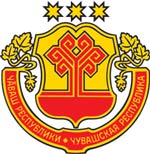 Информационный бюллетеньВестникЯльчикского сельского поселенияЯльчикского районаЧувашской РеспубликиУтвержден Решением Собрания депутатов Яльчикского сельского поселения Яльчикского районаЧувашской Республики от  01.02.2008 г. № 2/4-с